                                   Liceo José Victorino Lastarria 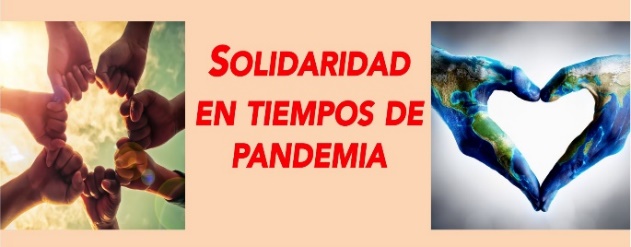                                                 Rancagua                           “Formando Técnicos para el mañana”                                  Unidad Técnica PedagógicaGUÍA DE TRABAJO BIOLOGIA  1° MEDIOSEMANA  DEL 17 al 21 de AgostoNombre: ………………………………………… Curso: ………………  Fecha: ……………………………..Coreo docente : marcia_sanchez_araya @hotmail.comCN1M OA 02: Analizar e interpretar datos para proveer de evidencias que apoyen que la diversidad de organismos es el resultado de la evolución, considerando: Evidencias de la evolución (como el registro fósil, las estructuras anatómicas homólogas, la embriología y las secuencias de ADN). Los postulados de la teoría de la selección natural. Los aportes de científicos como Darwin y Wallace a las teorías evolutivaObjetivo: Analizar secuencias de ADN para inferir relaciones de parentescoContenidos:El ADN posee información que es primordial para la determinación de nuestras características. Esta información constituye un código que está establecido por diferentes combinaciones de unidades básicas, denominadasnucleótidos; cada uno de los cuales está formado por diferentes componentes, entre ellos, las bases nitrogenadas . Los nucleótidos, al unirse, forman largas cadenas o hebras que se unen entre sí, mediante los enlaces que se establecen entre las bases nitrogenadas . Las bases nitrogenadas del ADN pueden ser púricas: adenina (A) o guanina (G); pirimídicas: timina (T) o citosina (C), y se unen entre sí, de acuerdo a unacomplementariedad que existe entre ellas,INDICACIONES: Desarrolle las siguientes actividades y copie pregunta y respuesta en Word enviándolas al correo del docente. No olvide adjuntar en sus respuestas su nombre curso y semana de guía que está respondiendo, además destacar objetivos, fecha y actividades, si responde en cuaderno y trabajar ordenado y con letra clara y lápiz pasta. Trabaje con apoyo de su texto guía, en caso de no tenerlo   ingrese a la plataforma y descárguelo pinchando donde dice textos escolares y trabaje con el libro de primero medio como apoyo, y también con la página aprendo en línea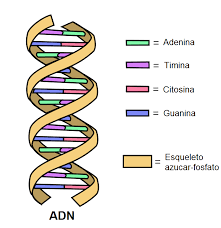 Actividad1. El esquema muestra la molécula de ADN, en su estructura de doble hélice planteado por los científicos Watson y Crick. Al lado derecho de la hélice están las bases, que se unen a la otra hebra según el complemento, una base púrica se una a una pirimidina, por lo tanto si tenemos una hebra con las siguientes bases, escriba debajo de ella la hebra complementaría.Hebra                                  A     T     C    G   T A   C A    GHebra complementaria      __________________________2.-Ingrese al siguiente link: https://www.youtube.com/watch?v=axSh_Gl5GVoVea el video y responda.3.- Explique la relación que existe entre el video y los contenidos de la guía y los vistos en clases.4.-Investigue os siguientes conceptos:a.- Centrómerob.-cromátidac.-Cromosomad.- Gen e.-Genotipo f.- fenotipoTicket de salida:1.- ¿Qué es lo más importante que aprendiste en la clase de hoy?
2.- El video representa lo que en más de alguna oportunidad te ha pasado al salir con tus abuelos y encontrarte con familiares que no has visto en años?
3.- ¿Entendiste la clase de hoy?, ¿cómo lo sabes?4.-– Tres cosas que aprendiste.5, El video, da respuesta a la pregunta N°2NO OLVIDE: Las preguntas las responden todos los alumnos y Los Ticket de salida los responden solamente los alumnos que no se conectan clases y que retiran guías en el liceo. Trabaje a conciencia para obtener buenos resultados. UD PUEDE.